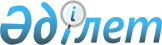 Көкшетау қалалық мәслихатының 2009 жылғы 23 желтоқсандағы № С-31/6 "2010-2012 жылдарға арналған қалалық бюджет туралы" шешіміне өзгерістер мен толықтырулар енгізу туралы
					
			Күшін жойған
			
			
		
					Ақмола облысы Көкшетау қалалық мәслихатының 2010 жылғы 16 сәуірдегі № С-33/5 шешімі. Ақмола облысы Көкшетау қаласының Әділет басқармасында 2010 жылғы 22 сәуірде № 1-1-120 тіркелді. Күші жойылды - Ақмола облысы Көкшетау қалалық мәслихатының 2011 жылғы 11 наурыздағы № С-44/15 шешімімен

      Ескерту. Күші жойылды - Ақмола облысы Көкшетау қалалық мәслихатының 2011.03.11 № С-44/15 шешімімен

      2008 жылғы 4 желтоқсандағы Қазақстан Республикасының Бюджет Кодексінің 106 бабының 2 тармағының 4) тармақшасы мен 4 тармағына, Қазақстан Республикасының 2001 жылғы 23 қаңтардағы «Қазақстан Республикасындағы жергілікті мемлекеттік басқару және өзін-өзі басқару туралы» Заңының 6 бабының 1 тармағының 1) тармақшасына сәйкес, Көкшетау қалалық мәслихаты ШЕШТІ:



      1. Көкшетау қалалық мәслихатының «2010-2012 жылдарға арналған қалалық бюджет туралы» 2009 жылғы 23 желтоқсандағы № С-31/6 (Нормативтік құқықтық актілерді мемлекеттік тіркеу тізілімінде 1-1-115 нөмірімен тіркелген, 2010 жылғы 21 қаңтарда «Көкшетау» газетінде және 2010 жылғы 21 қаңтарда «Степной Маяк» газетінде жарияланған) шешіміне келесі өзгерістер мен толықтырулар енгізілсін:



      1 тармақтың 1) тармақшасында:

      «10 407 396» сандары «10 798 595,9» сандарына ауыстырылсын;

      «543 715» сандары «690 715» сандарына ауыстырылсын;

      «5 293 162» сандары «5 537 361,9» сандарына ауыстырылсын;

      1 тармақтың 2) тармақшасында:

      «10 618 462» сандары «10 907 851,8» сандарына ауыстырылсын;

      1 тармақтың 4) тармақшасында:

      «-131 532» сандары «-29 721,9» сандарына ауыстырылсын;

      1 тармақтың 5) тармақшасында:

      «131 532» сандары «29 721,9» сандарына ауыстырылсын;

      «505 232» сандары «258 632» сандарына ауыстырылсын;

      «373 700» сандары «515 700» сандарына ауыстырылсын;

      келесі мазмұндағы азат жолмен толықтырылсын:

      «286 789,9 мың теңге - бюджет қаражаттарының пайдаланылатын қалдықтары»;



      5 тармақта:

      «336 810» сандары «459 560» сандарына ауыстырылсын;

      5 тармақтың 1) тармақшасында:

      «118 535» сандары «241 285» сандарына ауыстырылсын;

      «79 122» сандары «86 568» сандарына ауыстырылсын;

      келесі мазмұндағы алтыншы азат жолмен толықтырылсын:

      «115 304 мың теңге - мектепке дейінгі білім беру ұйымдарында мемлекеттік білім беру тапсырысын іске асыруға»;



      келесі мазмұндағы 5-1 тармақпен толықтырылсын:

      «2010 жылға арналған қалалық бюджетте облыстық бюджет қаражаттары есебінен білім беру саласына дамытуға 21 469 мың теңге сомасындағы нысаналы трансферттер қарастырылғандығы ескерілсін, соның ішінде:

      Көкшетау қаласында Северная - Янко - Мирзоян көшелерінің қиылысындағы 320 орындық мектепке дейінгі балалар ұйымының құрылысына – 21 469 мың теңге»;



      6 тармақтағы бірінші азат жолда:

      «112 985» сандары «82 407,9» сандарына ауыстырылсын;

      6 тармақтың төртінші азат жолы жаңа редакцияда баяндалсын:

      «Ұлы Отан соғысындағы Жеңістің 65 жылдығына орай Ұлы Отан соғысының қатысушылары мен мүгедектеріне Тәуелсіз Мемлекеттер Достастығының елдері бойынша, Қазақстан Республикасының аумағы бойынша жол жүруін, сондай-ақ оларға және олармен бірге жүретін адамдарға Мәскеу, Астана қалаларында мерекелік іс-шараларға қатысуы үшін тамақтануына, тұруына, жол жүруіне арналған шығыстарын төлеуді қамтамасыз етуге – 5 203,9 мың теңге»;

      6 тармақтың бесінші азат жолы жаңа редакцияда баяндалсын:

      «Ұлы Отан соғысының қатысушылары мен мүгедектеріне, сондай-ақ теңестірілген тұлғаларға, 1941 жылдың 22 маусымынан 1945 жылдың 3 қыркүйегі аралығындағы кезеңде майдандағы армия құрамына кірмеген әскери бөлімдерде, мекемелерде, әскери – оқу мекемелерде әскери қызмет өткерген, «1941-1945 жж. Ұлы Отан соғысында Германияны жеңгенi үшiн» медалімен немесе «Жапонияны жеңгені үшін» медалімен марапатталған әскери қызметшілерге, оның ішінде запасқа (отставкаға) шыққандарға, Ұлы Отан соғысы жылдарында тылда кемінде алты ай жұмыс істеген (қызмет өткерген) тұлғаларға біржолғы материалдық көмек төлеуге - 65 024 мың теңге »;



      7 тармақта:

      «51 370» сандары «52 582» сандарына ауыстырылсын;

      7 тармақтың үшінші азат жолы жаңа редакцияда баяндалсын:

      Ұлы Отан соғысындағы Жеңістің 65 жылдығына орай және қаржылық қызмет көрсетуге Ұлы Отан соғысының қатысушылары мен мүгедектеріне, сондай-ақ теңестірілген тұлғаларға, 1941 жылдың 22 маусымынан 1945 жылдың 3 қыркүйегі аралығындағы кезеңде майдандағы армия құрамына кірмеген әскери бөлімдерде, мекемелерде, әскери оқу мекемелерде, «1941-1945 жж. Ұлы Отан соғысында Германияны жеңгенi үшiн» медалімен немесе «Жапонияны жеңгені үшін» медалімен марапатталған әскери қызметшілерге, оның ішінде запасқа (отставкаға) шыққандарға Ұлы Отан соғысы жылдарында тылда кемінде алты ай жұмыс істеген (қызмет өткерген) тұлғаларға біржолғы материалдық көмек төлеуге– 41 207 мың теңге»;



      8 тармақта:

      «3 280 442» сандары «3 303 754» сандарына ауыстырылсын;

      8 тармақтың 1) тармақшасында:

      «6 894» сандары «6 218» сандарына ауыстырылсын;

      «3 744» сандары «3 879» сандарына ауыстырылсын;

      «3 150» сандары «2 339» сандарына ауыстырылсын;

      8 тармақтың 2) тармақшасында:

      «3 273 548» сандары «3 297 536» сандарына ауыстырылсын;

      «390 315» сандары «433 286» сандарына ауыстырылсын;

      «168 233» сандары «149 250» сандарына ауыстырылсын;



      10 тармақта:

      «102 000» сандары «208 034» сандарына ауыстырылсын;

      келесі мазмұндағы бесінші азат жолмен толықтырылсын:

      «100 034 мың теңге - бюджеттік саласында еңбекақсын төлеу қорының өзгертілуіне байланысты»;

      келесі мазмұндағы алтыншы азат жолмен толықтырылсын:

      «6 000 мың теңге – «Көкшетау қаласындағы № 2 аудандық қазандығындағы жаңа күл үйіндісінің жаңа ұяшығының құрылысы» жобасы бойынша техникалық-экономикалық негіздемесін түзетуге және мемлекеттік сараптаманы жүргізуге»;



      11 тармақтың 2) тармақшасындағы екінші азат жол жаңа редакцияда баяндалсын:

      «№ 2 аудандық бу қазандығы № 8,9 қазандардың сүзгіштерін (эмульгаторларды) ауыстыруға – 125 000 мың теңге»;



      12 тармақта:

      «16 000» сандары «18 952,7» сандарына ауыстырылсын;



      13 тармақта:

      «505 232» сандары «258 632» сандарына ауыстырылсын;

      «499 000» сандары «252 400» сандарына ауыстырылсын.



      Көкшетау қалалық мәслихатының «2010-2012 жылдарға арналған қалалық бюджет туралы» 2009 жылғы 23 желтоқсандағы № С-31/6 (Нормативтік құқықтық актілерді мемлекеттік тіркеу тізілімінде 1-1-115 нөмірімен тіркелген, 2010 жылғы 21 қаңтарда «Көкшетау» газетінде және 2010 жылғы 21 қаңтарда «Степной Маяк» газетінде жарияланған) шешімінің 1, 5 қосымшалары осы шешімнің 1, 2 қосымшаларына сәйкес жаңа редакцияда баяндалсын.



      2. Осы шешім Көкшетау қаласының Әділет басқармасында мемлекеттік тіркелген күннен бастап күшіне енеді және 2010 жылдың 1 қаңтарынан бастап қолданысқа енеді.      Төртінші шақырылған

      Көкшетау қалалық мәслихатының

      33 сессияның төрайымы                      Е.Мащинская      Төртінші шақырылған

      Көкшетау қалалық

      мәслихатының хатшысы                       Қ.Мұстафина      КЕЛІСІЛДІ:      Көкшетау қаласының әкімі                   Б. Сапаров      Көкшетау қаласының

      қаржы бөлімі бастығы                       Ө.Ыдырысов      Көкшетау қаласының экономика

      және бюджеттік жоспарлау

      бөлімінің бастығы                          А.Омарова

Көкшетау қалалық мәслихатының

"Көкшетау қалалық мәслихатының

2009 жылғы 23 желтоқсандағы № С-31/6

"2010-2012 жылдарға арналған қалалық

бюджет туралы" шешіміне өзгерістер

мен толықтырулар енгізу туралы"

2009 жылғы 16 сәуірдегі № С-33/5

шешіміне 1 қосымша

Көкшетау қалалық мәслихатының

"2010-2012 жылдарға арналған қалалық бюджет туралы"

2009 жылғы 23 желтоқсандағы № С- 31/6

шешіміне 1 қосымша 2010 жылға арналған қалалық бюджет

Көкшетау қалалық мәслихатының

"Көкшетау қалалық мәслихатының

2009 жылғы 23 желтоқсандағы № С-31/6

"2010-2012 жылдарға арналған қалалық

бюджет туралы" шешіміне өзгерістер

мен толықтырулар енгізу туралы"

2009 жылғы 16 сәуірдегі № С-33/5

шешіміне 2 қосымша

Көкшетау қалалық мәслихатының

"2010-2012 жылдарға арналған қалалық бюджет туралы"

2009 жылғы 23 желтоқсандағы № С- 31/6

шешіміне 5 қосымша 2010 жылға қаладағы аудан, аудандық

маңызы бар қала, кент, ауыл(село),

ауылдық (селолық) округінің

бюджеттік бағдарламалар
					© 2012. Қазақстан Республикасы Әділет министрлігінің «Қазақстан Республикасының Заңнама және құқықтық ақпарат институты» ШЖҚ РМК
				Са-

на-

тыСы-

ны-

быІш-

кі

сы-

ны-

быАтауыСома

мың

теңгеI. Кіріс10798595,91Салықтық түсімдер4409556,011Табыс салығы359898,02Жеке табыс салығы359898,013Әлеуметтiк салық1909390,01Әлеуметтік салық1909390,014Меншiкке салынатын салықтар562569,01Мүлiкке салынатын салықтар307657,03Жер салығы90262,04Көлiк құралдарына салынатын салық164489,05Бірыңғай жер салығы161,015Тауарларға, жұмыстарға және қызметтер көрсетуге салынатын iшкi салықтар1436460,02Акциздер1302023,03Табиғи және басқа ресурстарды пайдаланғаны үшiн түсетiн түсiмдер43200,04Кәсiпкерлiк және кәсiби қызметтi жүргiзгенi үшiн алынатын алымдар74237,05Құмар ойын бизнеске салық17000,018Заңдық мәнді іс-әрекеттерді жасағаны және (немесе) құжаттар бергені үшін оған уәкілеттігі бар мемлекеттік органдар немесе лауазымды адамдар алатын міндетті төлемдер141239,01Мемлекеттік баж141239,02Салықтық емес түсiмдер160963,021Мемлекет меншігінен түсетін түсімдер17113,01Мемлекеттік кәсіпорындардың таза кірісі бөлігіндегі түсімдер10408,05Мемлекет меншігіндегі мүлікті жалға беруден түсетін кірістер6705,022Мемлекеттік бюджеттен қаржыландырылатын  мемлекеттік мекемелердің тауарларды (жұмыстарды, қызметтер көрсетуді) өткізуінен түсетін түсімдер1117,01Мемлекеттік бюджеттен қаржыландырылатын  мемлекеттік мекемелердің тауарларды (жұмыстарды, қызметтер көрсетуді) өткізуінен түсетін түсімдер1117,024Мемлекеттік бюджеттен қаржыландырылатын, сондай-ақ Қазақстан Республикасы Ұлттық Банкінің бюджетінен (шығыстар сметасынан) ұсталатын және қаржыландырылатын мемлекеттік мекемелер салатын айыппұлдар, өсімпұлдар, санкциялар, өндіріп алулар134633,01Мұнай секторы ұйымдарынан түсетін түсімдерді қоспағанда, мемлекеттік бюджеттен қаржыландырылатын, сондай-ақ Қазақстан Республикасы Ұлттық Банкінің бюджетінен (шығыстар сметасынан) ұсталатын және қаржыландырылатын мемлекеттік мекемелер салатын айыппұлдар, өсімпұлдар, санкциялар, өндіріп алулар134633,026Басқа да салықтық емес түсiмдер8100,01Басқа да салықтық емес түсiмдер8100,03Негізгі капиталды сатудан түсетін түсімдер690715,01Жергілікті бюджеттен қаржыландырылатын мемлекеттік мекемелерге бекітілген мүлікті сатудан  түсетін түсімдер377231,01Мемлекеттік мекемелерге бекітілген мемлекеттік мүлікті сату377231,03Жердi және материалдық емес активтердi сату313484,01Жерді сату313484,04Ресми трансферттерден түсетін түсімдер5537361,92Мемлекеттiк басқарудың жоғары тұрған органдарынан түсетiн трансферттер5537361,92Облыстық бюджеттен түсетiн трансферттер5537361,9Функ-

цио-

нал-

дық

топБюджет-

тік бағ-

дарла-

малардың

әкімшісіБағ-

дар-

ламаАтауыСома

мың

теңге12345II. Шығыстар10907851,81Жалпы сипаттағы мемлекеттiк қызметтер145760,4112Аудан (облыстық маңызы бар қала) мәслихатының аппараты12146,91Аудан (облыстық маңызы бар қала) мәслихатының қызметін қамтамасыз ету жөніндегі қызметтер12146,9122Аудан (облыстық маңызы бар қала) әкімінің аппараты57873,71Аудан (облыстық маңызы бар қала) әкімінің қызметін қамтамасыз ету жөніндегі қызметтер57873,7123Қаладағы аудан, аудандық маңызы бар қала, кент, аул (село), ауылдық (селолық) округ әкімінің аппараты15975,01Қаладағы аудан, аудандық маңызы бар қаланың, кент, ауыл (село), ауылдық (селолық) округ әкімінің қызметін қамтамасыз ету жөніндегі қызметтер15785,023Мемлекеттік органдарды материалдық-техникалық жарақтандыру190,0452Ауданның (облыстық маңызы бар қаланың) қаржы бөлімі42912,51Аудандық бюджетті орындау және коммуналдық меншікті (облыстық маңызы бар қала) саласындағы мемлекеттік саясатты іске асыру жөніндегі қызметтер23372,53Салық салу мақсатында мүлікті бағалауды жүргізу3113,04Біржолғы талондарды беру жөніндегі жұмысты және біржолғы талондарды іске асырудан сомаларды жинаудың толықтығын қамтамасыз етуді ұйымдастыру15855,011Коммуналдық меншікке түскен мүлікті есепке алу, сақтау, бағалау және сату572,0453Ауданның (облыстық маңызы бар қаланың) экономика және бюджеттік жоспарлау бөлімі16852,31Экономикалық саясатты, мемлекеттік жоспарлау жүйесін қалыптастыру және дамыту және аудандық (облыстық маңызы бар қаланы) басқару саласындағы мемлекеттік саясатты іске асыру жөніндегі қызметтер16852,32Қорғаныс55858,0122Аудан (облыстық маңызы бар қала) әкімінің аппараты5858,05Жалпыға бірдей әскери міндетті атқару шеңберіндегі іс-шаралар5858,0122Аудан (облыстық маңызы бар қала) әкімінің аппараты50000,06Аудан (облыстық маңызы бар қала) ауқымындағы төтенше жағдайлардың алдын алу және оларды жою50000,03Қоғамдық тәртіп, қауіпсіздік, құқық, сот, қылмыстық-атқару қызметі30000,0458Ауданның (облыстық маңызы бар қаланың) тұрғын үй-коммуналдық шаруашылығы, жолаушылар көлігі және автомобиль жолдары бөлімі30000,021Елдi мекендерде жол жүрісі қауiпсiздiгін қамтамасыз ету30000,04Бiлiм беру3324000,8464Ауданның (облыстық маңызы бар қаланың) білім беру бөлімі36387,09Мектепке дейінгі тәрбие ұйымдарының қызметін қамтамасыз ету36387,0464Ауданның (облыстық маңызы бар қаланың) білім беру бөлімі2762351,03Жалпы білім беру2629567,06Балалар үшін қосымша білім беру132784,0464Ауданның (облыстық маңызы бар қаланың) білім беру бөлімі13429,018Кәсіптік оқытуды ұйымдастыру13429,0464Ауданның (облыстық маңызы бар қаланың) білім беру бөлімі234247,01Жергілікті деңгейде білім беру саласындағы мемлекеттік саясатты іске асыру жөніндегі қызметтер12453,04Ауданның (облыстық маңызы бар қаланың) мемлекеттік білім беру мекемелерінде білім беру жүйесін ақпараттандыру4581,05Ауданның (облыстық маңызы бар қаланың) мемлекеттік білім беру мекемелер үшін оқулықтар мен оқу-әдiстемелiк кешендерді сатып алу және жеткізу16242,07Аудандық (қалалық) ауқымдағы мектеп олимпиадаларын және мектептен тыс іс-шараларды өткiзу627,011Өңірлік жұмыспен қамту және кадрларды қайта даярлау стратегиясын іске асыру шеңберінде білім беру объектілерін күрделі, ағымды жөндеу200344,0467Ауданның (облыстық маңызы бар қаланың) құрылыс бөлімі277586,837Білім беру объектілерін салу және реконструкциялау277586,86Әлеуметтiк көмек және әлеуметтiк қамсыздандыру462740,9451Ауданның (облыстық маңызы бар қаланың) жұмыспен қамту және әлеуметтік бағдарламалар бөлімі421680,92Еңбекпен қамту бағдарламасы57603,04Ауылдық жерлерде тұратын денсаулық сақтау, білім беру, әлеуметтік қамтамасыз ету, мәдениет және спорт мамандарына отын сатып алуға Қазақстан Республикасының заңнамасына сәйкес әлеуметтік көмек көрсету3559,05Мемлекеттік атаулы әлеуметтік көмек 21902,06Тұрғын үй көмегі48251,07Жергілікті өкілетті органдардың шешімі бойынша азаматтардың жекелеген топтарына әлеуметтік көмек68610,010Үйден тәрбиеленіп оқытылатын мүгедек балаларды материалдық қамтамасыз ету2046,013Белгіленген тұрғылықты жері жоқ тұлғаларды әлеуметтік бейімдеу19927,014Мұқтаж азаматтарға үйде әлеуметтiк көмек көрсету43850,01618 жасқа дейінгі балаларға мемлекеттік жәрдемақылар13260,017Мүгедектерді оңалту жеке бағдарламасына сәйкес, мұқтаж мүгедектерді міндетті гигиеналық құралдармен қамтамасыз етуге, және ымдау тілі мамандарының, жеке көмекшілердің қызмет көрсету31238,019Ұлы Отан соғысындағы Жеңістің 65 жылдығына орай Ұлы Отан соғысының қатысушылары мен мүгедектеріне Тәуелсіз Мемлекеттер Достастығы елдері бойынша, Қазақстан Республикасының аумағы бойынша жол жүруін, сондай-ақ оларға және олармен бірге жүретін адамдарға Мәскеу, Астана қалаларында мерекелік іс-шараларға қатысуы үшін тамақтануына, тұруына, жол жүруіне арналған шығыстарын төлеуді қамтамасыз ету5203,920Ұлы Отан соғысындағы Жеңістің 65 жылдығына орай Ұлы Отан соғысының қатысушылары мен мүгедектеріне, сондай-ақ оларға теңестірілген, оның ішінде майдандағы армия құрамына кірмеген, 1941 жылғы 22 маусымнан бастап 1945 жылғы 3 қыркүйек аралығындағы кезеңде әскери бөлімшелерде, мекемелерде, әскери-оқу орындарында әскери қызметтен өткен, запасқа босатылған (отставка), «1941-1945 жж. Ұлы Отан соғысында Германияны жеңгенi үшiн» медалімен немесе «Жапонияны жеңгені үшін» медалімен марапатталған әскери қызметшілерге, Ұлы Отан соғысы жылдарында тылда кемінде алты ай жұмыс істеген (қызметте болған) адамдарға біржолғы материалдық көмек төлеу106231,0Әлеуметтiк көмек және әлеуметтiк қамтамасыз ету салаларындағы өзге де қызметтер41060,0451Ауданның (облыстық маңызы бар қаланың) жұмыспен қамту және әлеуметтік бағдарламалар бөлімі41060,01Жергілікті деңгейде халық үшін әлеуметтік бағдарламаларды жұмыспен қамтуды қамтамасыз етуді іске асыру саласындағы мемлекеттік саясатты іске асыру жөніндегі қызметтер 39769,011Жәрдемақыларды және басқа да әлеуметтік төлемдерді есептеу, төлеу мен жеткізу бойынша қызметтерге ақы төлеу 1291,07Тұрғын үй-коммуналдық шаруашылық4172910,2467Ауданның (облыстық маңызы бар қаланың) құрылыс бөлімі1020191,23Мемлекеттік коммуналдық тұрғын үй қорының тұрғын үй құрылысы және (немесе) сатып алу149390,04Инженерлік коммуникациялық инфрақұрылымды дамыту, жайластыру және (немесе) сатып алу457794,219Тұрғын үй салу377007,020Тұрғын үй сатып алу36000,0123Қаладағы аудан, аудандық маңызы бар қала, кент, аул (село), ауылдық (селолық) округ әкімінің аппараты9024,014Елді мекендерді сумен жабдықтауды ұйымдастыру9024,0458Ауданның (облыстық маңызы бар қаланың) тұрғын үй-коммуналдық шаруашылығы, жолаушылар көлігі және автомобиль жолдары бөлімі141000,026Ауданның (облыстық маңызы бар қаланың) коммуналдық меншігіндегі жылу жүйелерін қолдануды ұйымдастыру16000,030Өңірлік жұмыспен қамту және кадрларды қайта даярлау стратегиясын іске асыру шеңберінде инженерлік коммуникациялық инфрақұрылымды жөндеу және елді-мекендерді көркейту125000,0467Ауданның (облыстық маңызы бар қаланың) құрылыс бөлімі2727415,06Сумен жабдықтау жүйесін дамыту2727415,0123Қаладағы аудан, аудандық маңызы бар қала, кент, аул (село), ауылдық (селолық) округ әкімінің аппараты13030,08Елді мекендерде көшелерді жарықтандыру1269,09Елді мекендердің санитариясын қамтамасыз ету7858,011Елді мекендерді абаттандыру мен көгалдандыру3903,0458Ауданның (облыстық маңызы бар қаланың) тұрғын үй-коммуналдық шаруашылығы, жолаушылар көлігі және автомобиль жолдары бөлімі262250,015Елдi мекендердегі көшелердi жарықтандыру26000,016Елдi мекендердiң санитариясын қамтамасыз ету169083,017Жерлеу орындарын күтiп-ұстау және туысы жоқтарды жерлеу1500,018Елдi мекендердi абаттандыру және көгалдандыру65667,08Мәдениет, спорт, туризм және ақпараттық кеңістiк216948,3123Қаладағы аудан, аудандық маңызы бар қала, кент, аул (село), ауылдық (селолық) округ әкімінің аппараты14102,06Жергілікті деңгейде мәдени-демалыс жұмыстарын қолдау14102,0455Ауданның (облыстық маңызы бар қаланың) мәдениет және тілдерді дамыту бөлімі68921,33Мәдени-демалыс жұмысын қолдау68921,3465Ауданның (облыстық маңызы бар қаланың) денешынықтыру және спорт бөлімі14034,06Аудандық (облыстық маңызы бар қалалық) деңгейде спорттық жарыстар өткiзу4847,07Әртүрлi спорт түрлерi бойынша аудан (облыстық маңызы бар қала) құрама командаларының мүшелерiн дайындау және олардың облыстық спорт жарыстарына қатысуы9187,0455Ауданның (облыстық маңызы бар қаланың) мәдениет және тілдерді дамыту бөлімі43725,06Аудандық (қалалық) кiтапханалардың жұмыс iстеуi41462,07Мемлекеттік тілді және Қазақстан халықтарының басқа да тілдерін дамыту2263,0456Ауданның (облыстық маңызы бар қаланың) ішкі саясат бөлімі26283,02Газеттер мен журналдар арқылы мемлекеттік ақпараттық саясат жүргізу 23388,05Телерадиохабарлары арқылы мемлекеттік ақпараттық саясат жүргізу2895,0123Қаладағы аудан, аудандық маңызы бар қала, кент, аул (село), ауылдық (селолық) округ әкімінің аппараты17000,017Өңірлік жұмыспен қамту және кадрларды қайта даярлау стратегиясын іске асыру шеңберінде мәдениет объектілерін күрделі, ағымды жөндеу17000,0455Ауданның (облыстық маңызы бар қаланың) мәдениет және тілдерді дамыту бөлімі9552,01Жергілікті деңгейде тілдерді және мәдениетті дамыту саласындағы мемлекеттік саясатты іске асыру жөніндегі қызметтер9552,0456Ауданның (облыстық маңызы бар қаланың) ішкі саясат бөлімі16589,01Жергілікті деңгейде аппарат, мемлекеттілікті нығайту және азаматтардың әлеуметтік сенімділігін қалыптастыруда мемлекеттік саясатты іске асыру жөніндегі қызметтер12497,03Жастар саясаты саласындағы өңірлік бағдарламаларды iске асыру4042,04Ақпараттық жүйелер құру50,0465Ауданның (облыстық маңызы бар қаланың) денешынықтыру және спорт бөлімі6742,01Жергілікті деңгейде мәдениет және тілдерді дамыту саласындағы мемлекеттік саясатты іске асыру жөніндегі қызметтер6742,010Ауыл, су, орман, балық шаруашылығы, ерекше қорғалатын табиғи аумақтар, қоршаған ортаны және жануарлар дүниесін қорғау, жер қатынастары23370,9474Ауданның (облыстық маңызы бар қаланың) ауыл шаруашылығы және ветеринария бөлімі8460,01Жергілікті деңгейде ауыл шаруашылығы және ветеринария саласындағы мемлекеттік саясатты іске асыру жөніндегі қызметтер7390,04Мемлекеттік органдарды материалдық-техникалық жарақтандыру190,099Республикалық бюджеттен берілетін нысаналы трансферттер есебінен ауылдық елді мекендер саласының мамандарын әлеуметтік қолдау шараларын іске асыру880,0463Ауданның (облыстық маңызы бар қаланың) жер қатынастары бөлімі12571,91Аудан (облыстық маңызы бар қала) аумағында жер қатынастарын реттеу саласындағы мемлекеттік саясатты іске асыру жөніндегі қызметтер12571,9474Ауданның (облыстық маңызы бар қаланың) ауыл шаруашылығы және ветеринария бөлімі2339,013Эпизоотияға қарсы іс-шаралар жүргізу2339,011Өнеркәсіп, сәулет, қала құрылысы және құрылыс қызметі128697,0467Ауданның (облыстық маңызы бар қаланың) құрылыс бөлімі25412,01Құрылыс, сәулет және қала құрылысы бөлімінің қызметін қамтамасыз ету жөніндегі қызметтер25412,0468Ауданның (облыстық маңызы бар қаланың) сәулет және қала құрылысы бөлімі103285,01Жергілікті деңгейде сәулет және қала құрылысы саласындағы мемлекеттік саясатты іске асыру жөніндегі қызметтер10799,02Ақпараттық жүйелер құру79486,03Ауданның қала құрылысы даму аумағын және елді мекендердің бас жоспарлары схемаларын әзірлеу13000,012Көлiк және коммуникация985453,0123Қаладағы аудан, аудандық маңызы бар қала, кент, аул (село), ауылдық (селолық) округ әкімінің аппараты5190,013Аудандық маңызы бар қалаларда, кенттерде, ауылдарда (селоларда), ауылдық (селолық), округтерде автомобиль жолдарының жұмыс істеуін қамтамасыз ету5190,0458Ауданның (облыстық маңызы бар қаланың) тұрғын үй-коммуналдық шаруашылығы, жолаушылар көлігі және автомобиль жолдары бөлімі10658,023Автомобиль жолдарының жұмыс істеуін қамтамасыз ету10658,0458Ауданның (облыстық маңызы бар қаланың) тұрғын үй-коммуналдық шаруашылығы, жолаушылар көлігі және автомобиль жолдары бөлімі969605,08Өңірлік жұмыспен қамту және кадрларды қайта даярлау стратегиясын іске асыру шеңберінде аудандық маңызы бар автомобиль жолдарын, қала және елді-мекендер көшелерін жөндеу және ұстау969605,013Басқалар59595,7469Ауданның (облыстық маңызы бар қаланың) кәсіпкерлік бөлімі6015,01Жергілікті деңгейде кәсіпкерлік пен өнеркәсіпті дамыту саласындағы мемлекеттік саясатты іске асыру жөніндегі қызметтер5475,03Кәсіпкерлік қызметті қолдау540,0452Ауданның (облыстық маңызы бар қаланың) қаржы бөлімі18952,712Ауданның (облыстық маңызы бар қаланың) жергілікті атқарушы органының резерві 18952,7453Ауданның (облыстық маңызы бар қаланың) экономика және бюджеттік жоспарлау бөлімі6000,03Жергілікті бюджеттік инвестициялық жобалардың және концессиялық жобалардың техникалық-экономикалық негіздемелерін әзірлеу және оған сараптама жүргізу6000,0458Ауданның (облыстық маңызы бар қаланың) тұрғын үй-коммуналдық шаруашылығы, жолаушылар көлігі және автомобиль жолдары бөлімі28628,01Жергілікті деңгейде тұрғын үй-коммуналдық шаруашылығы, жолаушылар көлігі және автомобиль жолдары саласындағы мемлекеттік саясатты іске асыру жөніндегі қызметтер28628,015Ресми трансферттер1302516,6452Ауданның (облыстық маңызы бар қаланың) қаржы бөлімі1302516,66Нысаналы пайдаланылмаған (толық пайдаланылмаған) трансферттерді қайтару75611,67Бюджеттік алулар1226905,0III. Таза бюджеттік несие беру:-79534,0бюджеттік несиелер;6232,010Ауыл, су, орман, балық шаруашылығы, ерекше қорғалатын табиғи аумақтар, қоршаған ортаны және жануарлар дүниесін қорғау, жер қатынастары6232,0474Ауданның (облыстық маңызы бар қаланың) ауыл шаруашылығы және ветеринария бөлімі6232,09Ауылдық елді мекендердің әлеуметтік саласының мамандарын әлеуметтік қолдау шараларын іске асыру үшін бюджеттік кредиттер6232,05Бюджеттік несиені отеу85766,01Бюджеттік несиені отеу85766,01Мемлекеттік бюджеттен берілген бюджеттік кредиттерді отеу85766,0V. Бюджет тапшылығы (профицит)-29721,9VI. Бюджет тапшылығын қаржыландыру (профицитті пайдалану)29721,97Түсімдер өтеу258632,01Мемлекеттік ішкі қарыздар258632,02Қарыз алу келісім-шарттары258632,016Қарыздарды өтеу515700,0Қарыздарды өтеу515700,0452Ауданның (облыстық маңызы бар қаланың) қаржы бөлімі515700,08Жергілікті атқарушы органның жоғары тұрғын бюджет алдындағы борышын өтеу 515700,0Бюджет қаражаттарының пайдаланылатын қалдықтары286789,91Бюджет қаражаты қалдықтары286789,91Бюджет қаражатының бос қалдықтары286789,92Есепті кезең соңындағы бюджет қаражатының қалдықтары0,0Функ-

цио-

нал-

дық

топБюд-

жет-

тік

бағ-

дар-

лама-

лар-

дың

әкім-

шісіБағ-

дар-

ламаАтауыСома

мың теңге12345Краснояр селолық округінің әкімінің аппараты612961Жалпы сипаттағы мемлекеттiк қызметтер 9331123Қаладағы аудан, аудандық маңызы бар қала, кент, аул (село), ауылдық (селолық) округ әкімінің аппараты93311Қаладағы аудан, аудандық маңызы бар қаланың, кент, ауыл (село), ауылдық (селолық) округ әкімінің қызметін қамтамасыз ету жөніндегі қызметтер923623Мемлекеттік органдарды материалдық-техникалық жарақтандыру957Тұрғын үй-коммуналдық шаруашылық18193123Қаладағы аудан, аудандық маңызы бар қала, кент, аул (село), ауылдық (селолық) округ әкімінің аппараты902414Елді мекендерді сумен жабдықтауды ұйымдастыру9024123Қаладағы аудан, аудандық маңызы бар қала, кент, аул (село), ауылдық (селолық) округ әкімінің аппараты91698Елді мекендерде көшелерді жарықтандыру8009Елді мекендердің санитариясын қамтамасыз ету654111Елді мекендерді абаттандыру мен көгалдандыру18288Мәдениет, спорт, туризм және ақпараттық кеңістiк31102123Қаладағы аудан, аудандық маңызы бар қала, кент, аул (село), ауылдық (селолық) округ әкімінің аппараты141026Жергілікті деңгейде мәдени-демалыс жұмыстарын қолдау14102123Қаладағы аудан, аудандық маңызы бар қала, кент, аул (село), ауылдық (селолық) округ әкімінің аппараты1700017Өңірлік жұмыспен қамту және кадрларды қайта даярлау стратегиясын іске асыру шеңберінде мәдениет объектілерін күрделі, ағымды жөндеу1700012Көлiк және коммуникация2670123Қаладағы аудан, аудандық маңызы бар қала, кент, аул (село), ауылдық (селолық) округ әкімінің аппараты267013Аудандық маңызы бар қалаларда, кенттерде, ауылдарда (селоларда), ауылдық (селолық), округтерде автомобиль жолдарының жұмыс істеуін қамтамасыз ету2670Станционный поселкосінің әкімнің аппараты130251Жалпы сипаттағы мемлекеттiк қызметтер 6644123Қаладағы аудан, аудандық маңызы бар қала, кент, аул (село), ауылдық (селолық) округ әкімінің аппараты66441Қаладағы аудан, аудандық маңызы бар қаланың, кент, ауыл (село), ауылдық (селолық) округ әкімінің қызметін қамтамасыз ету жөніндегі қызметтер654923Мемлекеттік органдарды материалдық-техникалық жарақтандыру957Тұрғын үй-коммуналдық шаруашылық3861Елді-мекендерді көркейту3861123Қаладағы аудан, аудандық маңызы бар қала, кент, аул (село), ауылдық (селолық) округ әкімінің аппараты38618Елді мекендерде көшелерді жарықтандыру4699Елді мекендердің санитариясын қамтамасыз ету131711Елді мекендерді абаттандыру мен көгалдандыру207512Көлiк және коммуникация2520123Қаладағы аудан, аудандық маңызы бар қала, кент, аул (село), ауылдық (селолық) округ әкімінің аппараты252013Аудандық маңызы бар қалаларда, кенттерде, ауылдарда (селоларда), ауылдық (селолық), округтерде автомобиль жолдарының жұмыс істеуін қамтамасыз ету2520